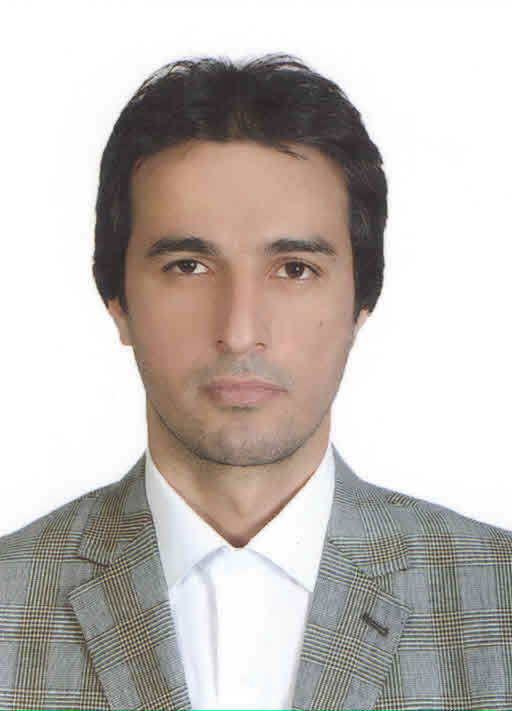 دانشیار دانشکده حقوق و علوم سیاسی- دانشگاه تهرانحسن محسنیحقوق خصوصی و اسلامیتلفن دفتر:  +98 (21)61112352پست الکترونیکی: hmohseny@ut.ac.irتحصیلاتPh.D ,1388,حقوق خصوصی,تهران
کارشناسی ارشد,1384,حقوق خصوصی,تهران
B.S,null-yesr-char,حقوق قضایی,دانشگاه تهران
زمینههای تخصصیو حرفهایسوابق کاري و فعالیت های اجراییشورای راهبردی تنقیح قوانین مجلس شورای اسلامی-(1402-1403)
مشارکت فعال در شبکه اینترنتی دانشگاه تهران با تهیه برنامه-(1402-1402)
معاون حقوقی، امور قراردادها مجامع و شرکت‌های سازمان توسعه و سرمایه‌گذاری دانشگاه تهران-(از 1401)
عضویت در شورای علمی گروه حقوق خصوصی پژوهشگاه قوه قضاییه-(1401-1402)
عضویت در کمیسیون حقوقی سازمان بازرسی کل کشور-(از 1400)
کمیته علمی نخستین دوره شبیه سازی دادرسی مدنی-(1400-1400)
عضویت در کارگروه دوره های آموزش وکالت تخصصی مرکز علمی - کاربردی کانون وکلای دادگستری مرکز-(از 1400)
دخانیات و سلامت جامعه-(1400-1400)
عضو کمیسیون فنی تدوین استاندارد-(1400-1401)
کمیسیون تنقیح قوانین و مقررات حقوقی قوه قضاییه-(از 1399)
عضو کمیسیون امور حقوقی کانون وکلای دادگستری مرکز-(از 1399)
عضو شورای انضباطی بدوی دانشگاه علوم پزشکی و خدمات بهداشتی درمانی تهران-(از 1398)
عضو علی البدل هیات تجدیدنظر انتظامی اعضای هیات علمی دانشگاه تهران-(1398-1400)
رییس شورای مدیران حقوقی دانشگاه های منطقه 1 کشور-(1398-1400)
کمیسیون حقوقی اداره کل تدوین لوایح و مقررات حقوقی قوه قضاییه-(1398-1399)
عضو هیات مدیره انجمن آیین دادرسی مدنی ایران-(1397-1400)
عضو اصلی کمیته علمی و داوران همایش ملی تبیین حقوق شهروندی-(از 1396)
عضو علی البدل هیات تجدیدنظر انتظامی اعضای هیات علمی دانشگاه تهران-(1396-1398)
عضو علی البدل هیات تجدیدنظر انتظامی اعضای هیات علمی دانشگاه تهران-(1396-1398)
کمیته پیشگیری و مقابله با تخلفات و جرایم علمی-(از 1396)
عضو اصلی کمیته علمی و داوران همایش ملی تبیین حقوق شهروندی-(از 1395)
عضو شورای پژوهشی دانشکده حقوق و علوم سیاسی-(از 1395)
نمایندۀ گروه حقوق خصوصی و اسلامی در کمیته ارزیابی کیفیت دانشگاه تهران-(1393-1395)
بزرگداشت استاد دکتر الماسی-(1390-1391)
نمایندۀ موسسه حقوق تطبیقی در شورای آموزش های آزاد-(1390-1392)
فعالیت های علمیمقالات- مصادیق موجب نقض رای در نظام حقوقی ایران؛ بازخوانی رای وحدت رویه شماره 1079 دیوان عالی کشور (1337/03/30). محسنی حسن (1402)., دوفصلنامه نقد و تحلیل آراء قضایی, 2(4), 614-630.

- آزادی گزینش عناوین دعوایی: درستی یا نادرستی پذیرش دعوای تنفیذ. شمسی علی, محسنی حسن (1402)., پژوهشهای حقوقی, 22(56), 367-398.

- امتناع از رسیدگی به جهت رد دادرس با نگاهی تطبیقی در حقوق فرانسه. محسنی حسن (1402)., پژوهشنامه حقوق تطبیقی, 7(2).

- نفع دانشگاه در شهر و نگاه دیوان عالی کشور به آن (نقد و بررسی رای شماره 59 ردیف 4 مورخ 1353/8/6هیات عمومی شعب حقوقی دیوان عالی کشور). محسنی حسن (1402)., فصل نامه مطالعات حقوق خصوصی, 53(1), 0-0.

- ایراد ننمودن به وجود موافقت نامه داوری در دادگاه. محسنی حسن, کیا حسن (1402)., فصلنامه رای, 11(38), 31-40.

- سخنِ امین در آیین دادرسی مدنی (فقه امامیه و حقوق موضوعه). محسنی حسن, نصیری محمد (1401)., جستارهای فقهی و اصولی, 8(4).

- نقش دیوان عالی کشور در یکنواخت سازی و پیشرفت حقوق وکالت دادگستری (بررسی ده رای وحدت رویه از سال 1335 تا سال 1398). محسنی حسن, آقایی مهسا (1401)., فصلنامه تحقیقات حقوقی, 25(ویژه نامه استانداردهای وکالت), 0-0.

- آیین اجرای وکالت در طلاق. محسنی حسن (1401)., دوفصلنامه نقد و تحلیل آراء قضایی, 1(2), 448-469.

- The Role of Ethics in the Development of Arbitration Clauses Towards Third Parties in Iran. Malek Mohammadi Sara, Ghamami Majid, Mohseni Hassan (2023)., international journal of ethics and society, 4(4), 1-6.

- آثار آیینیک شرط مذاکرات دوستانه بر حق دادخواهی یادداشتی بر دادنامه شماره 140068390007851169 مورخ 10 شهریور 1400 شعبه ۱۴۱ دادگاه عمومی حقوقی تهران (مجتمع ویژه رسیدگی به دعاوی تجاری تهران). محسنی حسن, اسماعیلی حسین (1401)., فصلنامه رای, 11(39), 15-27.

- بهرۀ کارشناسی در کاربست و نمایاندن دانش سودمند در اثبات (مطالعۀ تطبیقی در حقوق ایران، آمریکا و فرانسه). محسنی حسن (1401)., مطالعات حقوق تطبیقی معاصر (فقه و حقوق اسلامی سابق), 13(26), 153-181.

- ماهیت اظهارات اشخاص ثالث در دادرسی و موانع پذیرش آن. محسنی حسن, نجفی احمد (1401)., فصل نامه مطالعات حقوق خصوصی, 52(1), 149-170.

- مدل اضطراری دادرسی مدنی در روزگار کرونا. محسنی حسن (1401)., فصلنامه تحقیقات حقوقی, 25(2), 31-52.

- ظرفیت‌های حقوق عمومی در حمایت از پژوهش‌های علمی دانشگاهی. محسنی حسن (1401)., فصلنامه مطالعات حقوق عمومی - دانشگاه تهران, 52(1), 97-120.

- پایبندی دادرسی الکترونیک به اصول بنیادین دادرسی با نگاهی تطبیقی به حقوق فرانسه. محسنی حسن, بهشتی پور زینب (1400)., پژوهشنامه حقوق تطبیقی, 5(2), 221-237.

- مسأله اظهارنظر پیشین در رد دادرس تایید صحت مزایده؛ اظهار نظر شکلی یا ماهوی؟ (نقد و بررسی دادنامه شماره 140006290000446311 مورخ 1400/06/23 شعبه 14 دیوان‌عالی کشور). محسنی حسن, والایی محمد, طاهری لسکوکلایه نیلوفر (1400)., دوفصلنامه نقد و تحلیل آراء قضایی, 1(1), 160-174.

- آثار انتقال ارادی دعوا نسبت به طرفین و نقش انتقال گیرنده در دادرسی. محسنی حسن, قائدی فیض اله (1400)., فصلنامه علمی تخصصی دانشنامه های حقوقی, 4(13), 111-132.

- اصل منع استناد به عمل خلاف قانون خود در ادعا و دفاع. محسنی حسن, داودی حسین (1400)., مجله حقوقی دادگستری, 85(116), 185-207.

- حمایت از «کسب و کار» و «تولید» بخش خصوصی در فرایندهای اجرایی مدنی. محسنی حسن, دهقانی فیروزآبادی حسین (1400)., فصلنامه دیدگاه های حقوق قضایی, 26(95), 179-197.

- تعدد وکلای دادگستری و چالش ابلاغ و احتساب مبداء مهلت ها و مواعد (نقد و بررسی چند رای دیوان عالی کشور و دادگاه تجدیدنظر استان تهران). محسنی حسن (1400)., فصلنامه تحقیقات حقوقی, 24(95), 35-56.

- حق دادخواهی و شکایت از نظر شورای انتظامی سازمان نظام مهندسی و کنترل ساختمان. محسنی حسن (1400)., مجله مطالعات حقوقی دانشگاه شیراز, 13(3), 213-240.

- برخی نوآوری‌ها و ضعف‌های مقررات آیین دادرسی کار‏. محسنی حسن, رحمتی فاطمه (1400)., فصل نامه مطالعات حقوق خصوصی, 51(3), 549-569.

- اعاده دادرسی خواستن از رای داوری (یادداشتی بر رای شماره 9909970221500136 مورخ 1399/1/20شعبه 15 دادگاه تجدیدنظر استان تهران). محسنی حسن, کیا حسن (1400)., فصلنامه رای, 10(36), 15-32.

- رویکرد قضایی به بی‌اعتباری رای داوری داخلی. کیا حسن, محسنی حسن, امینی عیسی (1400)., پژوهشهای حقوقی, 20(47), 143-163.

- نگاهی تطبیقی به مفهوم و مصداق ایرادات آیین دادرسی در حقوق ایران و فرانسه. محسنی حسن, ملک تبارفیروزجائی هادی (1400)., پژوهشنامه حقوق تطبیقی, 5(1), 133 تا 150.

- استناد سرخودِ دادرس به جهت بطلانِ قرارداد؛ نمودِ هنر آیین دادرسی با اجرای اصل تقابلی بودن دادرسی (رای شماره 1137 مورخ اول آبان‌ماه سال 1399 شعبه دوم دیوان عالی کشور فرانسه). محسنی حسن (1400)., مطالعات حقوق تطبیقی معاصر (فقه و حقوق اسلامی سابق), 12(23), 135-153.

- اعتبار قضیۀ قضاوت‌شدۀ کیفری در مدنی در حقوق ایران و فرانسه. عسکری توانی علی, محسنی حسن, مهدوی ثابت محمدعلی, امینی منصور (1399)., مجله حقوقی دادگستری, 84(112), 267-290.

- درنگی بر چند علت صدور رای متعارض با نگاهی تطبیقی در حقوق ایران و فرانسه. محسنی حسن, شکوهی مشهدی بهنام (1399)., پژوهشنامه حقوق تطبیقی, 4(2), 112-125.

- شناخت سه‌گانه آیینیک (عدم پذیرش، ایرادات آیین دادرسی و دفاع ماهوی). محسنی حسن, غمامی مجید, ملک تبارفیروزجائی هادی (1399)., فصل نامه مطالعات حقوق خصوصی, 50(4), 763-781.

- مبانی ارزش تشخیص منابع طبیعی در استقرار مالکیت دولت بر جنگل و مرتع (جایگاه رأی وحدت رویۀ شمارة 681 مورخ 26/7/1384 دیوان عالی کشور). محسنی حسن (1399)., نشریه مرتع و آبخیزداری, 73(3), 599-612.

- انتقال دعوا بی انتقال حق. قائدی فیض اله, محسنی حسن (1399)., مطالعات حقوق تطبیقی معاصر (فقه و حقوق اسلامی سابق), 11(20), 239-259.

- زمینه های خواست ملی و بین المللی حفاظت از ماهیان خاویاری (جایگاه رای وحدت رویه شمارۀ 632 دیوان عالی کشور). محسنی حسن (1399)., شیلات, 73(2), 213-228.

- مزد کوتاهی در پرداخت مزد (نقدی بر رأی وحدت رویۀ شمارۀ 757 هیأت عمومی دیوان عالی کشور). محسنی حسن (1399)., فصل نامه مطالعات حقوق خصوصی, 50(1), 171-188.

- محیط شناسی «روستا» و اثر آن بر اتخاذ تصمیم قضایی پیرامون تغییر کاربری اراضی آن (مطالعه موردی: دامداری در روستا، موضوعِ رای وحدت رویه شمارۀ 760 دیوان عالی کشور). محسنی حسن (1399)., محیط شناسی, 46(1), 81-95.

- شکایت از رأی مدنی در خلال مهلت طریقۀ شکایت دیگر و مقولۀ اسقاط حق شکایت. محسنی حسن (1398)., حقوق خصوصی (اندیشه های حقوقی سابق پردیس فارابی دانشگاه تهران), 16(2), 249-272.

- دعاوی و مراجع رسیدگی به اختلافات ناشی از امر پزشکی. محسنی حسن, عبدی محسن (1398)., فصلنامه حقوق پزشکی, 13(51), 7-37.

- امکان صدور «رای شفاهی» و ارزش «اعلام رای» در حقوق ایران، فرانسه، انگلستان و آمریکا. محسنی حسن,  امیرحسین رضایی نژاد (1398)., فصلنامه تحقیقات حقوقی, 22(87), 128-150.

- رعایت قواعد آمره و حقوق اصحاب دعوا با رسیدگی به دعوای تقابل. محسنی حسن (1398)., فصلنامه رای, 6(21), 59-67.

- درخواست نظر مشورتی از دیوان ‌عالی کشور. محسنی حسن (1398)., فصلنامه رای, 8(28), 45-59.

- نفع در دادخواهی ها: بررسی دکترین حقوقی و رویه قضایی ایران و فرانسه. محسنی حسن (1398)., مجله مطالعات حقوقی دانشگاه شیراز, 11(1).

- دعاوی مرتبط و بررسی شش معیار برای شناخت آن. نهرینی فریدون, پورصادقی حبیب الله, محسنی حسن (1398)., فصل نامه مطالعات حقوق خصوصی, 49(1), 123-140.

- نگاهی نو به اصل توجیه رأی: لزوم قطع و یقین دادگاه هنگام نگارش رأی. محسنی حسن (1398)., فصلنامه رای, 8(26), 13-23.

- مفهوم و آیین دادرسی دعوا و رأی غیرقابل تجزیه و تفکیک. محسنی حسن (1397)., حقوق خصوصی (اندیشه های حقوقی سابق پردیس فارابی دانشگاه تهران), 15(2), 219-239.

- تجدیدنظرخواهی و فرجام خواهی همزمان؛ بازی بد با آیین دادرسی یا آیین دادرسی بازی؟. محسنی حسن (1397)., فصلنامه رای, 7(25), 23-30.

- تصرفات دادخواهان در دعوا و دادرسی (رویکرد تطبیقی). محسنی حسن (1397)., مجله مطالعات حقوق تطبیقی, 9(1), 379-399.

- چالش‌های ابلاغ (سنتی، الکترونیک، سابقه و زبان). محسنی حسن (1397)., فصل نامه مطالعات حقوق خصوصی, 48(2), 321-341.

- بی توجهی تاجر به تکلیف اعلام ورشکستگی و اثر آن بر وصف تاجر. محسنی حسن (1397)., فصلنامه رای, 7(23), 29-39.

- استقلال حقوق دادرسی از حقوق مالیاتی (بررسی ضمانت اجرای نقض تکلیف مالیاتی وکیل دادگستری). محسنی حسن, صاحبی مهدی (1397)., فصلنامه تحقیقات حقوقی, 21(81), 237-264.

- عدالت زیست‌محیطی و قاچاق چوب، هیزم و زغال جنگلی (نقد و بررسی مبانی رأی وحدت رویه شمارۀ 749 مورخ 24/1/1395). محسنی حسن (1396)., مطالعات حقوق کیفری و جرم شناسی, 4(1), 85-109.

- اصل دسترسی به عدالت و حق دادخواهی دولت. محسنی حسن (1396)., فصل نامه مطالعات حقوق خصوصی, 47(3), 531-550.

- توصیف رأی از منظر قابلیت شکایت (با نگاهی تطبیقی). محسنی حسن (1396)., مجله مطالعات حقوق تطبیقی, 8(1), 323-342.

- رجوع گواه از گواهی و اثر آن از منظر آیین دادرسی. محسنی حسن (1396)., مجله مطالعات حقوقی دانشگاه شیراز, 9(1), 243-275.

- تشریفات و آیین اعطای مهلت عادله. محسنی حسن, بادینی حسن, ملک تبار هادی (1395)., دانش حقوق مدنی, 5(1), 48-57.

- ﻏﻴﺒﺖ ﺧﻮاﻫﺎن و ﺧﻮاﻧﺪه در ﺑﺎ دادرﺳﻲ ﻣﺪﻧﻲ ﻧﮕﺎﻫﻲ ﺑﻪ ﺣﻘﻮقﻓﺮاﻧﺴﻪ. محسنی حسن (1395)., فصل نامه مطالعات حقوق خصوصی, 46(3), 455-474.

- نو آوری ‌های قانون نحوه ی اجرای محکومیت‌های مالی. محسنی حسن (1395)., پژوهش حقوق و سیاست, 4(15), 85-107.

- نحوه محاسبه تمبر مالیاتی وکلا در دعوای غیرمنقول. محسنی حسن (1395)., فصلنامه رای, 4(6), 34-40.

- گفت وگو پیرامون لایحه حمایت از محیط بانان. محسنی حسن (1395)., عدالت نامه, 2(6), 87-81.

- نوآوری‌های قانون نحوۀ اجرای محکومیت‌های مالی. محسنی حسن (1395)., پژوهش حقوق خصوصی, 4(15), 85-107.

- تشریفات و آیین دادرسی مهلت عادله. بادینی حسن, محسنی حسن, ملک تبار هادی (1395)., دانش حقوق مدنی, 5(1), 48-57.

- رویکردی تطبیقی بر دعوی تقابل. محسنی حسن (1395)., فصلنامه تحقیقات حقوقی, 73(73), 167-198.

- مطالبۀ زیانِ دیرکردِ پرداختِ دین ناشی از ضمان قهری. محسنی حسن, میرشکاری عباس (1395)., فصل نامه مطالعات حقوق خصوصی, 46(1), 139-151.

- جایگاه شورای حل اختلاف و طرق فوق العاده شکایت از آرای آن. محسنی حسن (1394)., مجله حقوقی دادگستری, 72(92), 151-174.

- نقص اعمال آیین دادرسی مدنی در حقوق فرانسه. محسنی حسن (1394)., مجله مطالعات حقوق تطبیقی, 6(2), 793-808.

- رابطة میان استقلال قضاوت و استقلال وکالت. محسنی حسن, غمامی مجید (1394)., فصل نامه مطالعات حقوق خصوصی, 45(2), 301-319.

- تبلیغات وکلا با مطالعۀ تطبیقی. محسنی حسن (1394)., مجله کانون وکلای دادگستری مرکز, 228-229(59), 84-103.

- تحلیل نظرات مشورتی پیرامون نقض تکلیف علی الحساب مالیاتی وکلا. محسنی حسن, صاحبی مهدی (1394)., مجله کانون وکلای دادگستری مرکز, 57-58(226-227), 23-37.

- تحولات وکالت دادگستری و کانون وکلا: از تبعیت به استقلال، از استقلال به تبعیت؟. محسنی حسن (1394)., فصل نامه مطالعات حقوق خصوصی, 44(4), 595-612.

- نقص شکلی و ماهوی در دادرسی مدنی. محسنی حسن (1393)., پژوهش حقوق و سیاست, 2(6), 139-159.

- تحلیل انتقادی نظر ارشادی دادرس در امور مدنی. محسنی حسن, میرشکاری عباس (1393)., فصل نامه مطالعات حقوق خصوصی, 44(2), 225-239.

- پیرامون برخی نوآوری ها و نقاط ضعف اصول آیین دادرسی مدنی فراملی. غمامی مجید, محسنی حسن (1392)., فصل نامه مطالعات حقوق خصوصی, 43(2), 58-39.

- INNOVATIONS AND WEAKNESSES OF PRINCIPLES OF TRANSNATIONAL. Mohseni Hassan, Ghamami Majid (2013)., Revista de Processo, 217(3), 225-253.

- اجرای موثر رای مدنی (مفهوم، موانع، راهکارها). محسنی حسن (1391)., فصلنامه حقوق, 42(4), 197.

- مفهوم مرجع قضایی در نظام حقوقی کشور. محسنی حسن (1391)., مجله حقوقی دادگستری, 76(79), 99.

- دعاوی جمعی و نقش آن در احقاق حقوق مصرف کنندگان. محسنی حسن, غفاری فارسانی بهنام, شوشی نسب نفیسه (1391)., حقوق خصوصی (اندیشه های حقوقی سابق پردیس فارابی دانشگاه تهران), 1(1), 157.

- ابتکار عمل خصوصی اصحاب دعوا در دادرسی مدنی و استثناها و قیدهای آن. غمامی مجید, محسنی حسن (1391)., فصلنامه حقوق, 42(1), 201.

- حدود وابستگی دعوای طاری به دعوای اصلی : استقلال یا وابستگی آیینی؟. محسنی حسن (1391)., نقد رویه قضایی, -(---), 351-366.

- دادگستری و پیشرفت فناوری اطلاعات و ارتباطات. محسنی حسن,  همایون رضایی نژاد (1391)., مجله مطالعات حقوقی دانشگاه شیراز, 4(2), 117-142.

- دعاوی مرتبط و ناکارآمدی مقررات مرتبط. محسنی حسن (1391)., مجله حقوقی دادگستری, 76(77), 69-98.

- اصل آزادی دفاع در دادرسی مدنی. کریمی عباس, محسنی حسن (1390)., پژوهشنامه حقوق کیفری, 2(1), 93-109.

- فن ادار جریان دادرسی مدنی : سازماندهی دادرسی در قالب اصول دادرسی. محسنی حسن (1390)., فصل نامه مطالعات حقوق خصوصی, 40(4), 353-368.

- بازفروش مبیع در کنوانسیون بیع بین المللی کالا 1980 و بررسی امکان آن در حقوق ایران. محسنی حسن (1390)., مجله مطالعات حقوق تطبیقی, 15(1), 147-165.

- شکایت ثالث از عملیات اجرایی» در مقایسه با «اعتراض ثالث به رای» . محسنی حسن, رضایی نژاد همایون (1390)., حقوق خصوصی (اندیشه های حقوقی سابق پردیس فارابی دانشگاه تهران), 1(18), 81.

- حقوق و اخلاق اخلاق و دادرسی : تملاتی پیرامون اعتبار صدای ضبط شده بدون اخطار. محسنی حسن,  امیرحسین رضایی نژاد (1390)., مجله حقوقی دادگستری, 75(73), 65-82.

- روش های ارسطو برای انجام استدلال شفاهی گیرا. محسنی حسن (1389)., مجله کانون وکلای دادگستری مرکز, 39-40(2), 208.

- مطالع تطبیقی راهکارهای جبران زیان ناشی از سبب مجمل و ناشناس در مسئولیت مدنی. محسنی حسن,  رضا مرادی نژاد (1389)., فصل نامه مطالعات حقوق خصوصی, 40(1), 298-316.

- معاهده برن برای حمایت از آثار ادبی وهنری. محسنی حسن, محمدزاده وادقانی علیرضا (1388)., فصلنامه مطالعات حقوق عمومی - دانشگاه تهران, 39(3), -.

- Organic geochemistry of Gadvan and Kazhdumi formations ( Cretaceous ) in South Pars field, Persian Gulf, Iran. Mohseni Hassan, Rahimpour-Bonab Hossain,  Jafar Aali,  Omied Rahmani,  Seddighe Zalaghaie (2010)., Geoenergy Sicence and Engineering, 70(1-2), 57-66.

- معاهد برن 2. محمدزاده وادقانی علیرضا, محسنی حسن (1388)., فصل نامه مطالعات حقوق خصوصی, 39(3), 371-393.

- حقوق مالکیت ادبی و هنری در موافقت نام تریپس و اثر الحاق ایران به آن. صادقی محسن, محسنی حسن (1386)., برنامه ریزی و آمایش فضا (مدرس سابق), 11(2), 127-162.

- اصول تضمین کننده ی عملکرد دموکراتیک در دادرسی و اصول مربوط به ویژگیهای دادرسی مدنی. غمامی مجید, محسنی حسن (1385)., فصل نامه مطالعات حقوق خصوصی, 74(26), 265-296.

- مطالعه تطبیقی حقوق معنوی پدیدآورندگان آثار ادبی و هنری و دارندگان حقوق مرتبط. محسنی حسن, صفائی حسین, صادقی محسن (1385)., برنامه ریزی و آمایش فضا (مدرس سابق), -(47), -.

کنفرانس ها- دشواری و اثبات در دعاوی خانواده. محسنی حسن (1401)., همایش حقوق خانواده و رسانه, 10-10 بهمن, تهران, ایران.

- ارزش رای هیات عمومی دیوان عدالت اداری  در مراجع قضایی و هیات عمومی دیوان عالی کشور. محسنی حسن (1399)., همایش ملی اداره در پیشگاه عدالت: مروری بر پیشینه و تحولات دادرسی اداری ایران ویژه بزرگداشت مقام قضایی و علمی قاضی پیش کسوت دیوان عدالت اداری سید نصرالله صدرالحفاظی, 1-1 بهمن, تهران, ایران.

- یکنواخت سازی چالش های قضایی حقوق شکار و صید در آرای وحدت رویه دیوان عالی کشور: توجه بیشتر به ابزار شکار و صید و برخی تعهدات بین المللی. محسنی حسن (1399)., اولین همایش ملی تنوع زیستی, 21-21 شهریور, تهران, ایران.

- اندیشه های استاد جعفری لنگرودی درباره علم در دلایل اثبات. محسنی حسن (1398)., اولین همایش ملی تجلیل از مقام علمی استاد محمد‌جعفر‌جعفری لنگرودی, 29-29 مهر, تهران, ایران.

- قضازدایی در پیگیری دعاوی ثبت احوال. محسنی حسن (1391)., همایش ملی ثبت احوال, 26-27 فروردین, تهران, ایران.

کتب - آیین دادرسی مدنی، مجلد هشتم از دایره المعارف حقوق تطبیقی. محسنی حسن, آقایی مهسا (1401).

- حقوق تجارت بین الملل در پرتو تحولات جهانی. محسنی حسن (1400).

- مجموعه مقالات یادنامه سید محمد فاطمی قمی. محسنی حسن, پورصادقی حبیب الله (1400).

- آیین دادرسی مدنی تاریخ آیین دادرسی مدنی اروپایی مجلد دوم. محسنی حسن (1400).

- آیین دادرسی مدنی، مجلد سوم. محسنی حسن (1400).

- دیوان عالی کشور و حقوق محیط زیست ایران. محسنی حسن (1399).

- آیین دادرسی مدنی مجلد هفتم (دلیل اثبات). محسنی حسن (1398).

- افق های نوین حقوق کیفری: نکوداشت نامه استاد دکتر حسین آقایی نیا. محسنی حسن (1398).

- آیین دادرسی مدنی جلد نخست (مقدمه - سیاست ها و اندیشه ها در آیین دادرسی مدنی). محسنی حسن (1398).

- اجرای احکام تطبیقی (آیین های اجرایی). محسنی حسن (1398).

- دستور در محاکم حقوقی. محسنی حسن (1396).

- مامن قافله دل و دانش: گزیدۀ اندیشه های حقوقی تقدیمی به استاد فرزانه جناب آقای دکتر حسنعلی درودیان. محسنی حسن (1395).

- اجرای موثر رای و آیین اجرای محکومیت مالی. محسنی حسن (1394).

- آیین دادرسی مدنی فرانسه دفتر دوم تا ششم. محسنی حسن (1394).

- وکالت و کانون وکلای دادگستری در نظام های حقوقی. محسنی حسن (1392).

- ادارۀ جریان دادرسی مدنی. محسنی حسن (1392).

- تکراری                 برگردان و گزارش دفتر نخست آیین دادرسی مدنی فرانسه چاپ دومبه همراه مقدمه مولف و پروفسور لوئیک کادیه. محسنی حسن (1391).

- برگردان و پژوهش کد آیین دادرسی مدنی فرانسه با دیباه دکتر عباس کریمی و مقدمه پروفسور لوییک کادیه (به همراه دو مقدمه در باب تاثیر آیین دادرسی مدنی فرانسه بر آیین دادرسی مدنی ایران نوشته دکتر حسن محسنی و از کد آیین دادرسی مدنی 1806 تا کد آیین دادرسی مدنی 1975 گسیختگی و استمرار نوشته پروفسور لوئیک کادیه. محسنی حسن (1391).

- آئین دادرسی مدنی فراملی. محسنی حسن, غمامی مجید (1390).

- اداره جریان دادرسی مدنی. محسنی حسن (1389).

- حقوق تطبیقی مبانی و روش شناسی. محمدزاده وادقانی علیرضا, محسنی حسن (1387).

- اصول آیین دادرسی مدنی فراملی. غمامی مجید, محسنی حسن (1386).

مجلاتپایان نامه ها و رساله ها- Conviction of successful party to pay court fees and its effects، عرفان اکبری، حسن محسنی، کارشناسی ارشد،  1398/07/14 

- تحلیل رویه های قضایی محاکم ایران در حـوزه علامت های تجاری با تأکید بر مـدل‌های آماری، آریا مشکین آذریان، حسن محسنی، کارشناسی ارشد،  1398/07/02 

- ماده زدایی از آیین دادرسی مدنی (تأثیر ICT بر کاغذ، حضور، زمان و مکان در دادرسی)، زینب بهشتی پور، حسن محسنی، کارشناسی ارشد،  1398/06/30 

- اصول و قواعد حاکم بر صلاحیت نسبی در دعاوی مدنی، علی الواری، حسن محسنی، کارشناسی ارشد،  1398/06/25 

- General Principles of Procedural Pleas، هادی ملک تبار فیروزجائی، حسن محسنی، دکتری،  1397/07/10 

- Contradiction between Judgments:Some Solutions in the Iranian legal system، بهنام شکوهی مشهدی، حسن محسنی، کارشناسی ارشد،  1397/06/19 

- آیین حل و فصل اختلافات در رشته ورزشی فوتبال، امید عسکری، حسن محسنی، کارشناسی ارشد،  1397/04/01 

- Study of the formal and material aspects of the proof of ownership، فاطمه بلادیان بهبهان، حسن محسنی، کارشناسی ارشد،  1396/12/21 

- The Generality of Civil Procedure Law in Comparison of Other Procedural Laws، راضیه اسکندرزاده، حسن محسنی، کارشناسی ارشد،  1396/11/29 

- آثار حقوقی تصرف املاک واقع در طرح های عمومی بدون رعایت تشریفات تملک توسط شهرداری ها، حمید معصومی، حسن محسنی، کارشناسی ارشد،  1396/11/29 

- ایراد رد دادرس، علی صمدزادگان، حسن محسنی، کارشناسی ارشد،  1396/11/25 

- بررسی فقهی-حقوقی امتناع یا اعسار از پرداخت مهریه، مریم احمدی، حسن محسنی، کارشناسی ارشد،  1396/07/3 

- Comprative review of tenancy right، علی اصغر حیدری صفری کوچی، حسن محسنی، کارشناسی ارشد،  1396/07/12 

- «مقایسه اجرای احکام خارجی و آرای داوری خارجی»، روشنک دارابی قاسمی، حسن محسنی، کارشناسی ارشد،  1396/07/11 

- Corruption in  International Commercial Arbitration and The Effects، محمدهادی معماری، حسن محسنی، کارشناسی ارشد،  1396/07/10 

- اثر قهقرایی اراده در تعهد به نفع شخص ثالث، مجید مهدوی جویباری، حسن محسنی، کارشناسی ارشد،  1396/07/03 

- نقش ارتباط میان دعاوی در فرآیند دادرسی و رای، حبیب الله پورصادقی، حسن محسنی، دکتری،  1396/06/31 

- اصول استقلال و بی طرفی مراجع رسیدگی به تخلفات انتظامی وابستگان امور پزشکی، وحید ملکی، حسن محسنی، کارشناسی ارشد،  1395/12/11 

- Independence and impartiality of disciplinary boards in medical affaires، وحید ملکی، حسن محسنی، کارشناسی ارشد،  1395/12/11 

- بررسی تطبیقی قانون حکمیت تجارتی افغانستان و قانون داوری تجاری بین‌المللی ایران، سیاوش کریمی، حسن محسنی، دکتری،  1395/11/30 

- اعتبار قول امین از دیدگاه اثباتی در فقه اسلامی و حقوق موضوعه، محمد نصیری، حسن محسنی، کارشناسی ارشد،  1395/09/29 

- Plurality of jurisdictions in medical claims، محسن عبدی، حسن محسنی، کارشناسی ارشد،  1395/07/12 

- بررسی ماهیت حقوقی  گزارش اصلاحی و آثار و احکام آن ، با تاکید بر رویه قضایی، سمانه رحمان زاده، حسن محسنی، کارشناسی ارشد،  1395/06/21 

- اصول دادرسی در اسلام، علی اکبر باقری، حسن محسنی، کارشناسی ارشد،  1394/12/10 

- The meaning of Substantial Law / the law that create a legal situation or legally acceptable right in the judge′s decision rescission  (Looking at juridical procedure)، جعفری نژاد مهدی، حسن محسنی، کارشناسی ارشد،  1394/12/10 

- Third party interference in Iranian domestic arbitration، علی مهرآرا، حسن محسنی، کارشناسی ارشد،  1394/11/26 

- رژیم حقوقی حاکم بر مال توقیف شده، محمد میرزا بیرانوند، حسن محسنی، کارشناسی ارشد،  1394/11/13 

- قواعد عمومی دعاوی طاری، حسین اسماعیلی، حسن محسنی، کارشناسی ارشد،  1393/11/18 

- اصل سرعت در دادرسی مدنی، احمدرضا اسلامی سامانی، حسن محسنی، کارشناسی ارشد،  1393/07/30 

- تبیین ماهیت حقوقی تفکیک عرصه و اعیان و مراجع مربوطه، محمد فرزانه شال، حسن محسنی، کارشناسی ارشد،  1393/07/16 

- داوری نهادی در قراردادهای نفتی، لیلا ابراهیمی، حسن محسنی، کارشناسی ارشد،  1393/06/31 

- بررسی احکام حقوقی موافقت نامه ICSID  و، معصومه رضائی، حسن محسنی، کارشناسی ارشد،  1393/06/31 

- آثار قرارداد داوری در رابطه میان طرفین دعوی و داور، زهرا میرشاه پناه، حسن محسنی، کارشناسی ارشد،  1393/06/29 

- مطالعه تطبیقی ادله اثبات دعوی در حقوق رقابت ایران و ترکیه، اکبر نعلی نوبری، حسن محسنی، کارشناسی ارشد،  1392/10/16 

- صدور اسناد مالکیت بر مبنای تصرف، غلامحسین روشنایی، حسن محسنی، کارشناسی ارشد،  1392/06/27 

- بررسی حقوقی تقسیم ملک، حسین عاشوری، حسن محسنی، کارشناسی ارشد،  1392/06/25 

- میانجیگری در دعاوی مدنی، نادیا اسود، حسن محسنی، کارشناسی ارشد،  1392/06/24 

- بررسی پیری شتاب گرفته مقره‌های پلیمری در محفظه مه‌نمکی با استفاده از آنالیز جریان نشتی، مجتبی رستاقی چالکی، حسن محسنی، کارشناسی ارشد،  1392/06/13 

- تحلیل طلب ممتازبه عنوان استثنایی بر اصل برابری طلبکاران، عباس میرشکاری، حسن محسنی، دکتری،  1392/04/26 

- موانع اجرای آرای مدنی، محمد نوروزی، حسن محسنی، کارشناسی ارشد،  1391/12/16 

- نظارت انتظامی بر سر دفتران اسناد رسمی، مهدی حسینی، حسن محسنی، کارشناسی ارشد،  1391/06/27 

- کاداستر و تأثیر آن بر کاهش دعاوی، محمدرضا داداشی، حسن محسنی، کارشناسی ارشد،  1391/06/25 

- ماهیت و آثار تنظیم اسناد انتقال اجرایی، هدی سادات گوهری، حسن محسنی، کارشناسی ارشد،  1391/06/20 

- مهلت قضـایی (مهلت عادله قضایی)، هادی ملک تبار فیروزجایی، حسن محسنی، کارشناسی ارشد،  1391/06/19 

- بررسی شیوه های اعتراض نسبت به اجرای اسناد لازم الاجرا در حقوق مدنی کیفری و ثبت، مهدی ناجی، حسن محسنی، کارشناسی ارشد،  1391/06/15 

